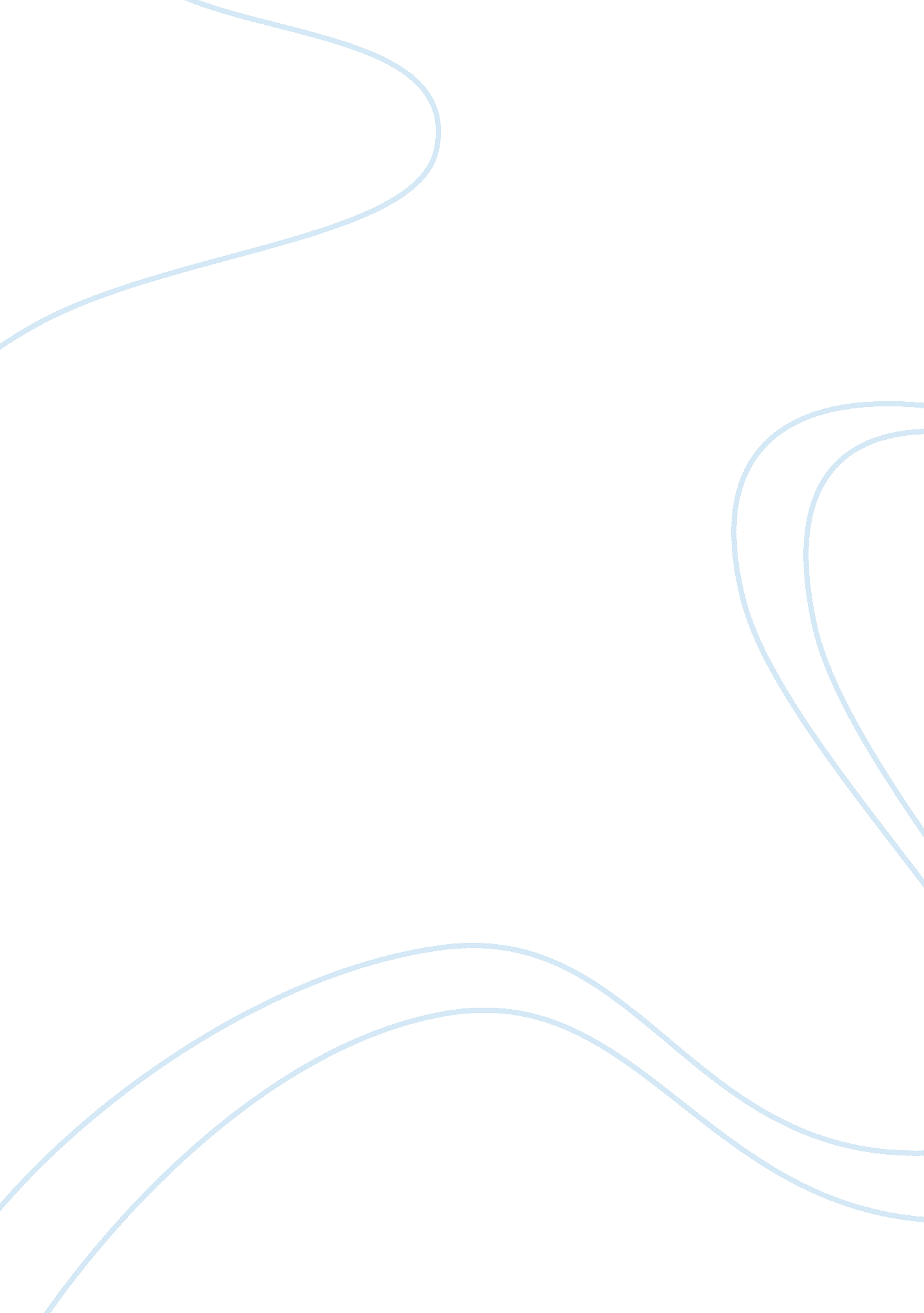 List and describe the points of referral to meet the needs of the learners essay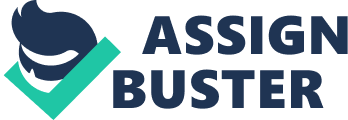 • I would ensure the course documents take into consideration the individual needs of the learner. E. g. Initial Assessment, Scheme of work, ILP and APL • Provide a suitable learning environment conducive to learning with regards to layout and accessibility. • I would include varied styles of learning throughout the teaching. • Ensure the booking form has sections included to highlight any special needs. • I would provide teaching resources that are accessible for all learners. • I would do my upmost to include provision to ensure learners that may require additional resources have access to the information and the resources. Delivery • I would introduce during the learner’s induction information and discussion on equality and diversity, including policies, complaints procedure etc. • Setting appropriate ground rules with learners during induction. • Ensure appropriate assessment methods used for all learners. • I would insist on appropriate and sensitive use of language and would challenge the inappropriate use of language. • I would ensure materials and topics are presented in ways that are sensitive to equality and diversity • I would ensure discussion and comments within the learning environment are managed to ensure learner language is appropriate and non-discriminatory. • Language I use is non-discriminatory and appropriate • I would ensure that any assessment was fair and would not discriminate against any learner • Ensure diversity is included within my teaching – making reference and using examples from a variety of cultures, religions, traditions, exploring stereotyping and other topics around equality. • I would further challenge how prejudice and stereotyping would be challenged in the classroom. Evaluation • I would ensure that all learners have the opportunity to fully evaluate the course in an open and anonymous way thus allowing continual reassessment of procedures and practices and amendments to future training plans through relevant and real feedback. 